Walk-in InterviewCOMSATS Institute of Information Technology (CIIT) invites applications from interested candidates for the following positions in Department of Mathematics, Islamabad Campus under HEC Research Project titled: “Algorithm for Generalization of Complex Spatial Point Objects Based on Fuzzy Voronoi Diagram in Multidimensional Scale Vector Map Spaces for Spatial Databases" No.5393/Federal/NRPU/R&D/HEC/2016, dated 4-4-2017 as per following details:Interview: Interested candidates are advised to appear along with their CV’s and attested copies of their original degrees/certificates for Walk-in Interviewas per the following schedule:Date: 16.11.2017Timings:  11:30 AMVenue: Department of Mathematics, COMSATS Institute of Information Technology, Chak Shahzad, Park Road, Islamabad.Contact Person: Dr. Mansoor Shaukat KhanNote: After completion of the proposed period of the positions, as mentioned above, no additional stipend will be offered. As well as, no TA/DA will be admissible for interview.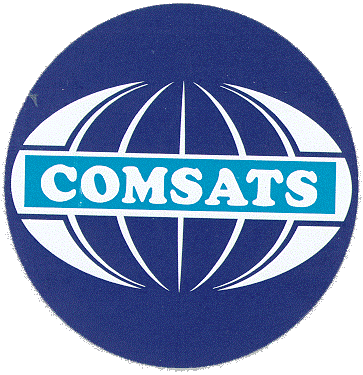 Additional RegistrarCOMSATS Institute of Information Technology,Park Road, ChakShahzad, IslamabadTel: 051-9049 (Ext.5102)Serial No.Position TitleNo of PositionsQualification and Experience01Research Assistant01MS Student with one-year course work and knowledge of MATLAB